Publicado en Madrid el 28/01/2020 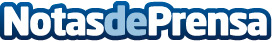 Cryosense sostiene que la compra de cabinas de crioterapia supone un valor añadido frente a la competenciaCada vez más centros deportivos, de salud, bienestar o estética apuestan por crear un área en sus instalaciones en la que ofrecer tratamientos de crioterapia para así complementar su oferta y destacar frente a la competencia, señala CryosenseDatos de contacto:Cryosense+34 911 59 27 16Nota de prensa publicada en: https://www.notasdeprensa.es/cryosense-sostiene-que-la-compra-de-cabinas-de Categorias: Emprendedores Medicina alternativa Otros deportes http://www.notasdeprensa.es